In line with the Standards in Scotland’s Schools etc. Act 2000 (amended 2016), the following checklist is designed to assist Heads of establishment with whole school/centre improvement planning that fulfils statutory duties in accordance with the Act. This must be completed prior to submission.Head Teacher/Head of Centre Signature: 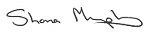 Pupil and parental strategic involvement N.B. Self-evaluation of this priority should be reflected in the Standards and Quality Report for this academic session.N.B. Self-evaluation of this priority should be reflected in the Standards and Quality Report for this academic session.N.B. Self-evaluation of this priority should be reflected in the Standards and Quality Report for this academic sessionSchool/CentreImprovement PlanGalston Primary School and Galston Early Childhood Centre Head Teacher	Mrs Shona MurphySenior Education ManagerMr Ian BurgoyneDate SubmittedAug 2018Session (Date when each year is written)Aug 2018 to June 2019School’s/Centre’s Vision and ValuesAt Galston Primary and Galston Early Childhood Centre we aim to provide a safe, secure and nurturing environment where children are motivated and inspired to achieve their full potential, supported by the school, Early Childhood Centre and wider community.Our core values are: Respect, Responsibility, Fun, Inclusion & HonestyWe will develop our aim and values by: Providing a high-quality education that takes account of the child, the context in which the learning takes place, and the knowledge and understanding which the child develops and learns.Working to encourage a climate of positive behaviour both within and out with our centres.Protecting those in our care by respecting diversity and privacy and through following a strict code of confidentiality.Promoting an ethos which communicates to each child the message that he/she is of value, is worthy and capable.Ensuring that all cultures and believes are respected and that each child attains and achieves to the best of their ability.Working as a positive, highly motivated team which promotes an ethos of pride and self-esteem, in partnerships with parents, children and the wider community.Strengthening existing links with associated primary and early years centres, secondary school and other agencies.Consultation on improvement plan includes the following stakeholders:Completed Content of plan CompletedChildren and Young PeopleYesTakes account of strategic priorities outlined in the education authority’s Annual Plan.YesParent Council and Forum YesTakes account of the strategy for parental involvement under section 2 (4A)YesTeachers, practitioners and ALL school/centre staffYesAn audience-friendly summary of the SIP is available and contained in this document and will be provided to parents, children and young people.   YesVolunteers/ Community partnersNoAppropriate cognisance has been made of the links between the plan and the working time agreement for teaching staff YesLocal bodies representing teachers, staff, volunteers and any parent bodies further associated to the school/centre. NoScottish Government Tackling Bureaucracy working group recommendations have been considered when planning for improvement and in the improvement activities specified  YesHGIOS 4 and HGIOELC are used as the frameworks to inform the content of SIPs YesThere is clear focus throughout the plan on measures to reduce of inequalities of outcome as a result of socio-economic disadvantage.YesFor session 2018-19 , please describe below how children and young people will be involved in decisions relating to the operation of the school/centreFor session 2018-19 , please describe below how parents  will be involved in decisions relating to the operation of the school/centreThrough Captains/ Vice Captains/ Prefects Pupil focus groupsCircle AssembliesRich Tasks GroupsPupil questionnaires Learning conversations between staff and childrenPupil “Have your say!” board.Focus groups led by SMT Linked to whole school Self Evaluation CalendarParent Comment Box in ECC & PrimaryECC Parent Group - First Thursday of each month in ECC Parent CouncilParent questionnaires Parent Meetings Feedback – oral & written  – Oct & MarchReports Comment Sheets – MarchParent Focus Groups  - led by SMT Linked to whole school Self Evaluation CalendarSMT drop in sessionsImprovement Priority (Expressed as outcomes for learners) Closing the attainment gap . . . Children are supported by parents who are informed and feel involved in the approaches being used in the Primary & ECC to promote learning. Rationale for improvement priority based on evidenceParent feedback has highlighted parents want to be more involved with their children’s learning.Parent Feedback has asked for more information on new initiatives.Children will attain better, where support can also be given at home. NIF PrioritiesNIF Driver HGIOS/ QI’s for self-evaluation 2.5 & 2.7, 3.1HGIOSELCC – 2.2, 5.7, What actions are required to reach the desired outcome? WhoWhen Parent Sharing Groups  PEF 2Strategies in building resilience and building positive mind-sets.  Educational Psychologist to supportWhole School & ECC  Parent/Carer Involvement Programme to provide opportunities for parent/carers to be more involvement in supporting their child at schoolStay and Play days in ECCParent helpers primary & ECC e.g. library, activities, outdoor learning, Rich Task“My Job” class sessions where parents talks to their child’s class about the world of workparents information and shared learning workshops e.g. behaviour strategies, numeracy, ACEs, Fun with Food, Play at Home, outdoor learning – COACH“The Big Sleep Out” linked to COACH programmeEarly Years Literacy and Numeracy homework support PEF 2P1 & P2 targeted children - weekly homework learning packsECC weekly/fortnightly home link focussed in key numeracy and literacy/communication skillsFurther develop Early Years ProfilesLearning journals in ECC to all children and parents – parent workshops and time set for staff to completeIntroduce new updated children’s plans in ECC based on SHANARRIDevelop use of GLOW to support homework and sharing with parentselectronic homework diaries from P1 to P7 – Microsoft Teams, class blogsDevelop use of electronic profiles to record and share wider achievements PEF 2Possible use of GLOW profiles or Children’s University or similar profilesSMTEd Psychologist East Ayrshire  - COACH supportELCCPs – Early level in school and ECCPrimary & ECC StaffJune 2019Evidence of Impact against outcomes for learners Data  - homework results and participation Annual parent questionnairesWhole school teacher judgement surveysFeedback oral and written from parent and child focus groupsStaff evaluations Evidence of Impact against outcomes for learners Data  - homework results and participation Annual parent questionnairesWhole school teacher judgement surveysFeedback oral and written from parent and child focus groupsStaff evaluations Evidence of Impact against outcomes for learners Data  - homework results and participation Annual parent questionnairesWhole school teacher judgement surveysFeedback oral and written from parent and child focus groupsStaff evaluations Improvement Priority (Expressed as outcomes for learners) Raised attainment in numeracy, reading and early communication skills across the Primary and ECC. Rationale for improvement priority based on evidenceEvidence based on attainment from 2016 to 2018. Part of 2 year programme to focus on numeracy skills.Begin to look at areas of literacy – reading with a further focus during 2019/ 2020Further develop capacity within Primary & ECC to provide an engaging and rich learning environment and experience for the children.NIF PrioritiesNIF Driver HGIOS/ QI’s for self-evaluation 2.2, 2.3, 3.2HGIOSELCC – 1.1, 5.2, 5.4, 8.3What actions are required to reach the desired outcome? WhoWhen Consolidate Linda Keith Numeracy Programme at all levels  -  PEF 2Embed East Ayrshire Numeracy Programme at all stagesStaff training to continue for primary staff and key ECC staffReview tracking and target setting in ECC to reflect on Early Level programmeFurther develop numeracy opportunities in ECC including reviewing the environment for learningNumber Talks and Big Maths consistently used all stages  Peer observations and discussions to share practice including ECC staffDevelop IT group with a focus on core numeracy skills – identified SIMD 1& 2 children 4 x weekly  PEF 2Introduce East Ayrshire Literacy Programme from Early to Second Level and beyond if appropriateStaff training including primary and ECC staffStaff visits to other education group establishments who have started using the new EA programme and Active Literacy (Planned to be introduced session 2019/2020)Develop the learning environment to support early literacy & communication skills in the ECC and P1Develop use of floor book planning in the ECC to ensure quality learning experiences and embed into daily practice Develop use of COGMED & NESSIE Reading & Spelling and Writing to support memory skills & literacy skills of identified children.   PEF 1 & 2Developing outdoor learning with a focus on literacy and numeracy at P1, P4 & P7 stages through East Ayrshire COACH programme. Develop numeracy and literacy skills through outdoor learning COACH programme with a focus on  P1, P4 & P7Whole school & ECC staff training on outdoor learningDevelopment of primary & ECC outdoor environment to support learning & well-being –focussed community visits.SAC Numeracy TeamSMTAll Primary & ECC staffC Harper – ECCEast Ayrshire COACHJune 2018Evidence of Impact against outcomes for learners Data gathered from specific groups ie COACH groups, Cogmed, Nessie Spelling and Reading scores, Wellbeing Web indicatorsParent & child questionnaires, Annual parent questionnairesWhole school teacher judgement surveysSNSA, ELLAT, QUEST, Writing baseline scoresFeedback oral and written from parent and child focus groupsStaff evaluations of CPD and impact on class. Evidence of Impact against outcomes for learners Data gathered from specific groups ie COACH groups, Cogmed, Nessie Spelling and Reading scores, Wellbeing Web indicatorsParent & child questionnaires, Annual parent questionnairesWhole school teacher judgement surveysSNSA, ELLAT, QUEST, Writing baseline scoresFeedback oral and written from parent and child focus groupsStaff evaluations of CPD and impact on class. Evidence of Impact against outcomes for learners Data gathered from specific groups ie COACH groups, Cogmed, Nessie Spelling and Reading scores, Wellbeing Web indicatorsParent & child questionnaires, Annual parent questionnairesWhole school teacher judgement surveysSNSA, ELLAT, QUEST, Writing baseline scoresFeedback oral and written from parent and child focus groupsStaff evaluations of CPD and impact on class. Improvement Priority (Expressed as outcomes for learners) Improve resilience and emotional literacy of children across stages with a particular focus on Primary 4 to 7, SIMD 1&2 Rationale for improvement priority based on evidenceHigh levels of anxiety expressed by children and parents in coping with a variety issues. Children having low opinions of ability to perform well in certain subjects.Disengagement of certain children in reading and numeracy tasks and homework NIF PrioritiesNIF Driver HGIOS/ QI’s for self-evaluation -  2.2, 2.4, 2.5, 3.1, HGIOSELCC – 5.6, 5.8What actions are required to reach the desired outcome? WhoWhen Introduce East Ayrshire Mental Health and Wellbeing ProgrammeFood and Health & Mental Wellbeing programmes introduced in Primary & ECCStaff training as needed, including further development of ACE’s to support trauma informed practiceSupport for catering staff to develop food programme in school and ECCFood and hygiene training for agreed staff in PS and ECCIntroduction of Growth Mindsets across stages PEF 2Coaching partnerships set up with senior pupils and identified children from SIMD 1 & 2 Staff and pupil training Pupil focus groupsSeason’s For Growth   PEF 1 & 2Programmes run for groups of identified children from P4, P6 & P7 Parent celebration session for each programme  Listening LunchIntroduce Massage in Schools Programme in Primary and ECCIdentified staff trainingParent sharing sessionsProgramme rolled out in classes and ECCPlaytime and Lunchtime HUB for children who find the playground challenging. PEF 2Area set up in school and in playground as a quieter spaceOpportunities for developing relationships with peers and social/communication skillsNew resources to be bought to support relationship building and developing playLunchtime homework base SMTEAST – Massage In schools CoachM Willsden – Season’s for GrowthAll staff in PS & ECCJune 2019Evidence of Impact against outcomes for learners Data gathered from specific groups ie Seasons for Growth – parent & child questionnaires, Wellbeing Web indicatorsAnnual parent questionnairesFeedback oral and written from parent and children focus groupsStaff evaluations of CPD and impact on class. Evidence of Impact against outcomes for learners Data gathered from specific groups ie Seasons for Growth – parent & child questionnaires, Wellbeing Web indicatorsAnnual parent questionnairesFeedback oral and written from parent and children focus groupsStaff evaluations of CPD and impact on class. Evidence of Impact against outcomes for learners Data gathered from specific groups ie Seasons for Growth – parent & child questionnaires, Wellbeing Web indicatorsAnnual parent questionnairesFeedback oral and written from parent and children focus groupsStaff evaluations of CPD and impact on class. 